Красноярский государственный медицинский университет
имени профессора В.Ф. Войно-Ясенецкого
Министерства здравоохранения Российской ФедерацииПРОТОКОЛ заседания ученого совета лечебного факультета  Присутствовали: 32 члена ученого совета (приложение №1).Повестка заседания:1. Итоги летней производственной практики.Докладчик: Е.П. Шитьковская, к.м.н., доц. кафедры детских болезней с курсом ПО, заведующий отделом производственной практики. 2. Конкурсные вопросы.Докладчик: А.В. Шульмин, доц., заведующий кафедрой общественного здоровья3. Разное.Докладчик: А.А. Газенкампф, декан лечебного факультета.1. Слушали:	Итоги летней производственной практики.	С докладом выступила Е.П. Шитьковская. Текст доклада прилагается (приложение №2).Решили:Принять информацию о летней производственной практике к сведению.Обратить внимание на ряд вопросов,  	которые необходимо учесть в последующей летней производственной 	практике.Рассмотреть вопрос о выписке благодарственных писем врачам, которые, по отзывам студентов, за период летней производственной практики внесли весомый вклад в приобретении и освоении навыков студентами.2. Слушали:Конкурсные вопросы.Представил документы для конкурсного отбора сотрудников А.В.Шульмин. Текст доклада прилагается (приложение № 3).Решили:Информацию принять к сведению, замечаний нет.3. Слушали:	Разное.	1.С докладом выступил А.А. Газенкампф. Текст доклада прилагается (приложение № 4)Решили:Информацию принять к сведению, утвердить. Председатель ученого совета				            	Газенкампф. А.А.Секретарь совета                                                                                         Хендогина В.Т.            Приложение № 1. Списки присутствующих членов ученого совета.Приложение № 2. Итоги летней производственной практики.Нормативные документыФедеральный закон от 29.12.2012 г. № 273-ФЗ «Об образовании в Российской Федерации».Федеральный закон. Об основах охраны здоровья  граждан Российской Федерации от 21.11.2011 N 323-ФЗ (ред. От 25.06.2012).Приказ «Об утверждении Порядка участия обучающихся по основным профессиональным образовательным программам и дополнительным профессиональным программам в оказании медицинской помощи гражданам и в фармацевтической деятельности» № 585н от 22.08.2013 г.; Приказ «Об утверждении Порядка организации и проведения практической подготовки обучающихся по профессиональным образовательным программам медицинского образования, фармацевтического образования» № 620н от 03.09.2013 года; Приказа  Министерства образования и науки Российской Федерации от 27 ноября 2015 г. № 1383 «Об утверждении положения о практике обучающихся, осваивающих основные профессиональные образовательные программы высшего  образования»Продолжительность практики согласно программам ЛПП:1 курс Согласно ФГОС  ВО и учебному плану специальности «Лечебное дело»  по программе «Помощник младшего медицинского персонала»      72 часа2 курс Согласно ФГОС  ВО и учебному плану специальности «Лечебное дело»  по программе «Помощник палатной медицинской сестры медицинской сестры» 120 часов:     - 60 часов помощник палатной медицинской сестры          терапевтического отделения     - 60 часов помощник палатной медицинской сестры         хирургического отделения3 курс Согласно ФГОС  ВО и учебному плану специальности «Лечебное дело»  по программе «Помощник процедурной медицинской сестры»     120 часов:     - 60 часов помощник процедурной медицинской сестры     - 30 часов помощник перевязочной медицинской сестры     - 30 часов помощник медсестры  травмпункта4 курс ЛПП по программе «Помощник врача стационара»    192 часов : – 64 часов в терапевтическом,  – 64 часов в хирургическом отделениях больницы – 64 часов в акушерском стационаре 5 курс  по программе: «Помощник      врача амбулаторно-поликлинического      учреждения» – 72 часа по разделам:    – 36 часов помощник врача скорой и     неотложной помощи     – 36 часов помощник врача      амбулаторно-поликлинического     звена5 курс «Научно-исследовательская работа» – 48 часовВ соответствии с Приказом Министерства здравоохранения РФ от 30 июня 2016 года № 435н «Об утверждении типовой формы договора об организации практической подготовки обучающихся, заключаемого между образовательной или научной организацией и медицинской организацией либо организацией, осуществляющей производство и изготовление медицинских изделий, аптечной организацией, судебно-экспертным учреждением или иной организацией, осуществляющей деятельность в сфере охраны здоровья» заключены договора об организации и проведении практики студентов:  с КГБУЗ г. Красноярска – 30 договоров, с КГБУЗ Красноярского края – 59, в которых прописаны права и обязанности сторон по организации практики студентов.226 индивидуальных договоровРаспределение студентов 3, 4 и 5 курсов специальности «Лечебное дело» КрасГМУ, в зависимости от места прохождения практикиПроведенная методическая работа:Проведен медицинский осмотр студентов для допуска к производственной практике.Созданы приказ о назначении кафедральных кураторов, приказы о проведении производственной практики по специальностям и письма базовым руководителям по распределению на практикуВнедрен электронный дневник производственной практики (Таблица количественного учета работы студента и рецензия на работу  добавлены в портфолио каждого студента)Разработан дневник по производственной практике «Научно-исследовательская работа»Во все дневники добавлена информация по самостоятельной работе студентов со ссылками на официальный сайт КрасГМУ, где размещены методические материалы, помогающие в освоении программы практикиПроведена работа по совершенствованию чек-листов и пополнению банка видеоуроков по алгоритмам выполнения практических навыковДопуском на экзамен по производственной практике стало заполнение электронной версии дневника и анкеты удовлетворенности студентом прохождения ЛПП на сайте в Электронном модуле «Производственная практика». Формула расчёта рейтинга для производственных и преддипломных практик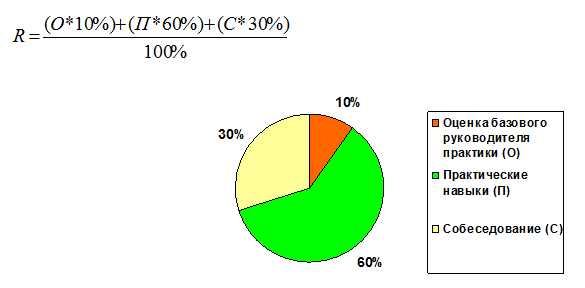 Оценка базового руководителя расценивалась как допуск  к сдаче экзамена (зачет/незачет)Результаты экзаменов по итогам летней производственной практики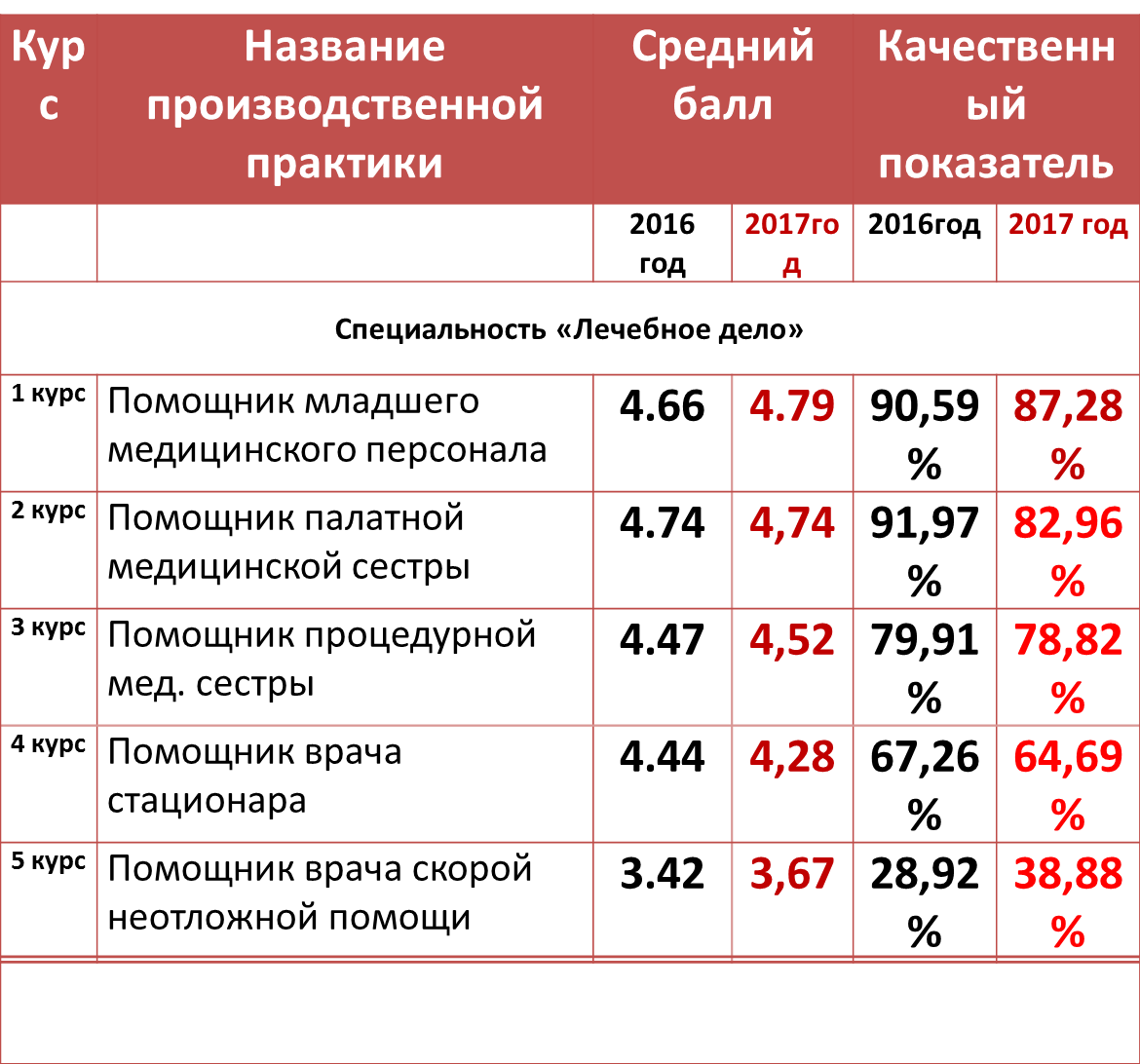 1 курс 
«Помощник младшего медицинского персонала»Диф.зачет принимали строго по расписанию на кафедре СД и КУ, отмечена  высокая дисциплина студентов и серьезное отношение к сдаче дифференцированного зачета по ЛПП.Студенты демонстрировали на фантомах хороший  уровень практических навыков.  Отмечается более серьезное отношение к ведению  отчетной документации по ЛПП  студентов. Единичные случаи замечаний по оформлению дневников.Достаточно большая цифра НЕЯВКИ - 42 студента!2 курс
«Помощник палатной медицинский сестры»Для подготовки студентов к сдаче диф. зачета была проделана большая работа: -  переделаны дневники по ЛПП,  размещены чек-листы  на сайте вуза,   созданы новые билеты с включением  обязательного  навыка, подготовлены фантомные классы, проведен предпрактический инструктаж59  студентов данного курса не явились вовремя  на сдачу дифференцированного зачетаДифференцированный зачет после ЛПП 3-5 курсов проходил на базе кафедры-центра симуляционных технологийС использованием планшетов с электронными чек-листами , по которым экзаменатор оценивает ответ студента , что намного облегчает подсчет итогового балла и ускоряет время прохождения экзамена.Дифференцированный зачет для студентов 6 курса был проведен в формате аккредитации специалиста, которая подразумевает маршрутизацию студентов по станциям, где за определенное количество времени студенту необходимо выполнить каждый практический навык. 3 курс 
«Помощник процедурной медицинской сестры»В экзамене приняло участие 438 студента. Не явилось на экзамен 75 студентов ( 17,1 %), что  больше  по сравнению с прошлым годом  в два раза. Оценку «отлично»  получили 44,3% ,оценку  «хорошо»-  35,0%, оценку  «удовлетворительно»- 3,65%, оценку    «неудовлетворительно»-0,22 % . Качественный показатель  по сравнению с прошлым годом снизился на 1,09%.Уровень оценки подготовки студентов базовым руководителем фактически соответствует  уровню подготовки студента выявленному по результатам экзамена. Следует отметить определенные трудности у студентов при заполнение дневника производственной практики в таких графах как : мое самое значимое достижение , что мне следует улучить завтра. Предложения по улучшению проведения промежуточной аттестации:Производственная практика после 3 курса «Помощник процедурной медицинской сестры».1. Продолжить переработку и усовершенствование  чек-листов. 2. Усилить контроль со стороны базового руководителя по качеству и достоверности данных о практических навыках, внесенных в дневник ЛПП. 3. Увеличить количество часов на предпрактическую подготовку с 6 до 12 часов.4. Ситуационные задачи требуют клинического мышления, вернуться к отработке алгоритмов оказания доврачебной помощи.Средний балл по отдельным практическим навыкам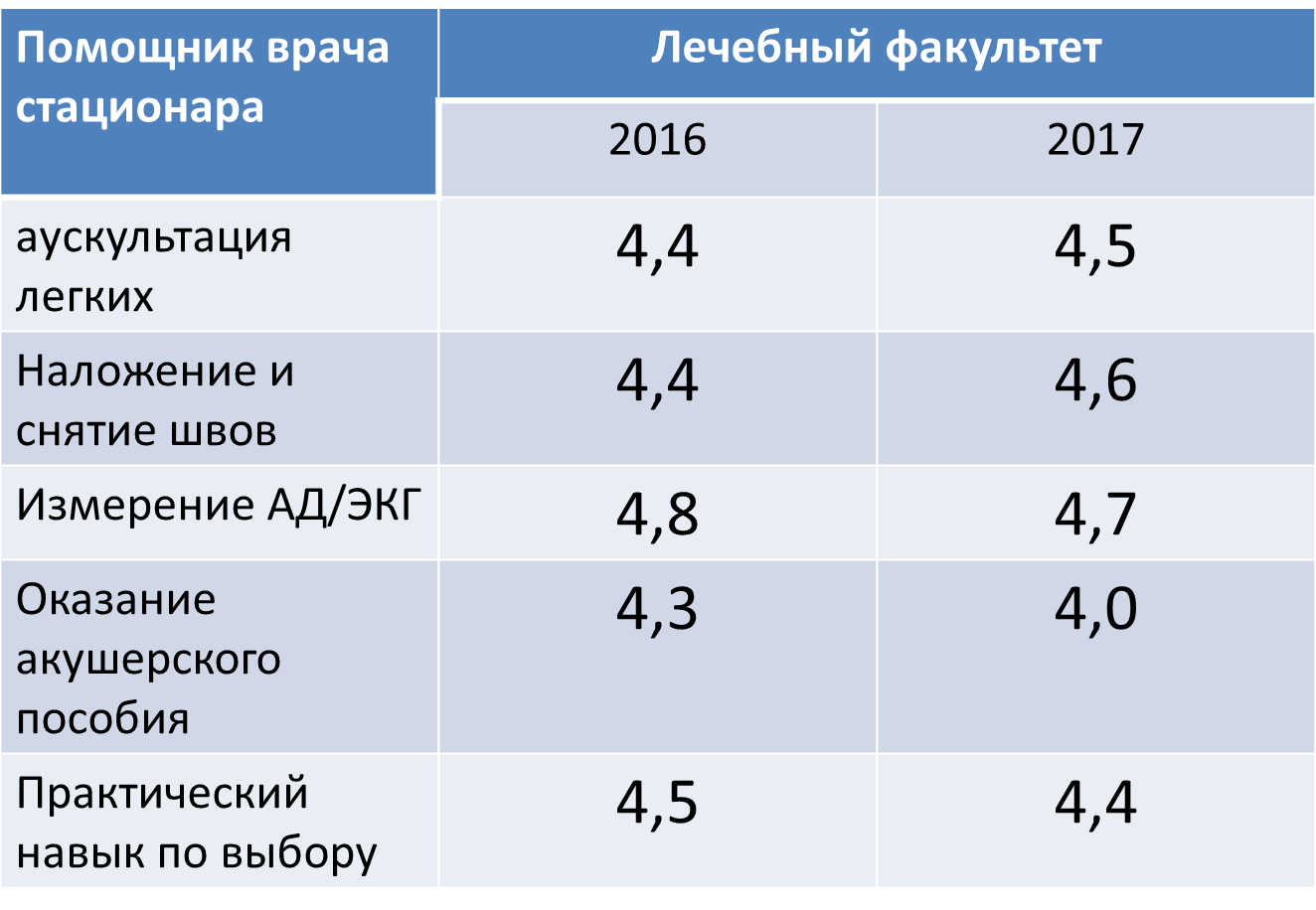 4 курс«Помощник врача стационара»Не явилось на экзамен – 98 чел. (23%), из них 27 человек не прошли практику: в том числе    - 13 человек – помощник врача терапевта    - 15 человек – помощник врача хирурга    - 20 человек – помощник врача акушера    - 8 человек все 3 циклаОценка «отлично» - 124 чел. (30%)Оценка «хорошо» -   140 чел. (34%)Оценка «удовлетворительно» - 12 чел.(2,9%)Оценка «неудовлетворительно» - 35 чел. (8,5 %).Общий средний балл–4,28Качественный показатель 64,69%Общая успеваемость –67,77%Замечания по итогам промежуточной аттестацииПроизводственная практика после 4 курса«Помощник врача стационара» У студентов не хватает практики в наложении швов на рану.Чек листы оценить рентген картину при пневмониях и назвать признаки инфаркта миокарда на ЭКГ очень сложные.Большое количество неявившихся на экзамен.В некоторых районах Красноярского края, из-за низкой хирургической активности нельзя проходить практику по хирургии даже целевикам.Предложения по устранению замечания по итогам промежуточной аттестацииНа кафедре оперативной хирургии обратить внимание на выполнение и закрепления навыка наложения швов у студентов.Пересмотреть чек листы оценить рентген картину при пневмониях и назвать признаки инфаркта миокарда на ЭКГ.Усилить работу с задолжниками, контролировать посещение студентами практики, начиная с первого дня практики, подавать список не приступивших к практике, начиная с первого дня практики.Создать рекомендованный список больниц Красноярска и Красноярского края, в которых студенты из-за низкой хирургической и акушерской активности не могут проходить производственную практику помощник врачаСредний балл по отдельным практическим навыкам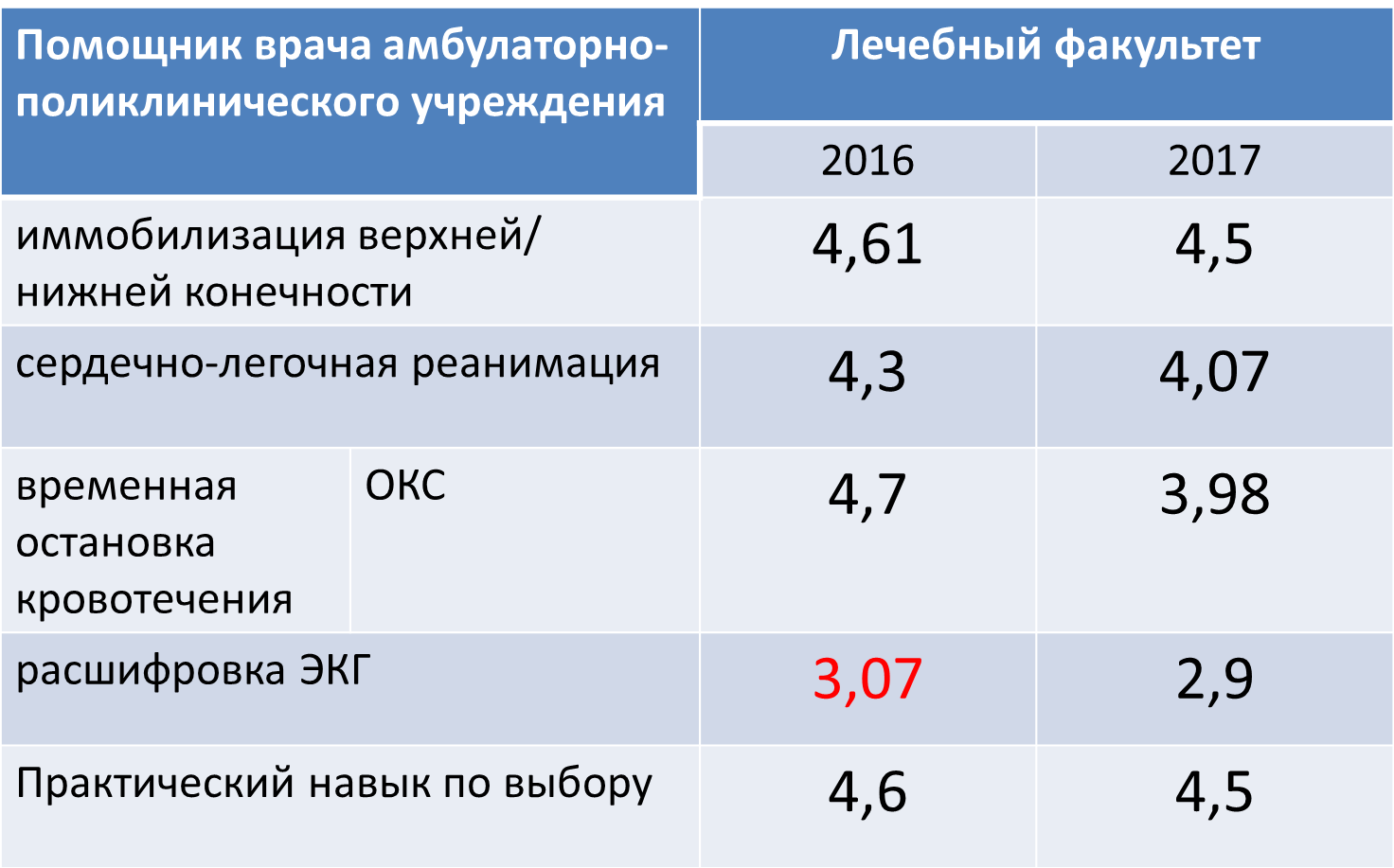 Анализ неудовлетворительных оценок по ЛПП «Помощник врача амбулаторно-поликлинического учреждения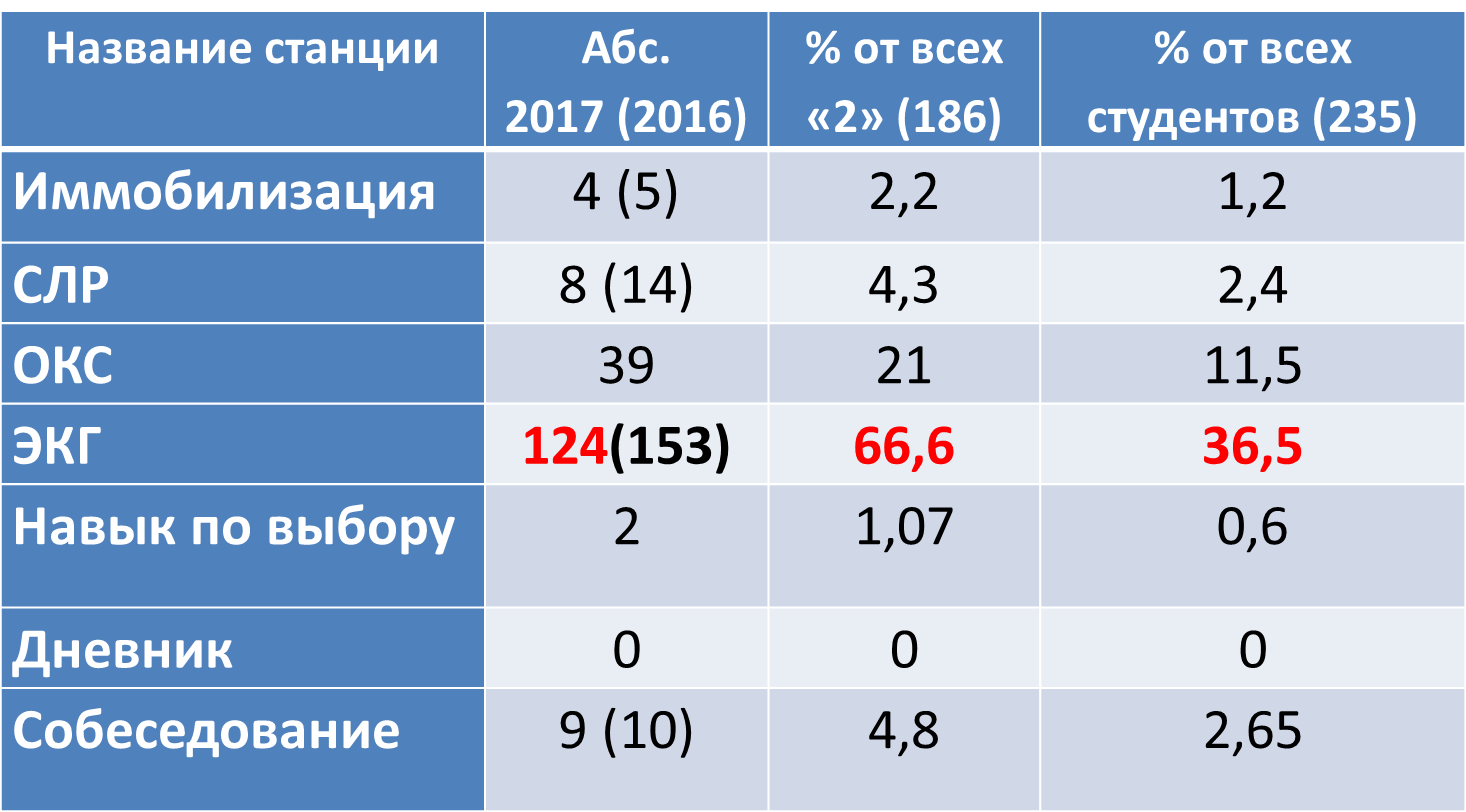 Предложения по улучшению проведения промежуточной аттестацииПроизводственная практика после 5 курса«Помощник врача амбулаторно-поликлинического звенаКафедра травматологии: заменить шины Крамера на вакуумные, в связи с тем, что после одного дня приема экзамена шины приходят в негодность. На кафедре имеются чек-листы на вакуумные шины. На скорой помощи тоже с шин Крамера переходят на вакуумные.Практические навыки: неудобно искать практический навык по выбору. Много различных навыков, расположенных не по алфавиту или другим критериям. Имеются навыки пустые (без алгоритмов) – только название. Встречаются навыки с похожими названиями, но разным содержанием пунктов (например: измерение АД 15 и 40 пунктов). После завершения навыка оценка сразу не появляется, нужно специально заходить смотреть.Практический навык ЭКГ: уделять  внимание разбору ЭКГ  на кафедре пропедевтики, кафедрах терапии.Предложения: упорядочить навыки, убрать пустые навыки, необходимо, чтобы сразу после окончания прохождения навыка после нажатия кнопки завершить появлялась оценка.Электронная анкета по итогам производственной практикиОбщее впечатление о производственной практике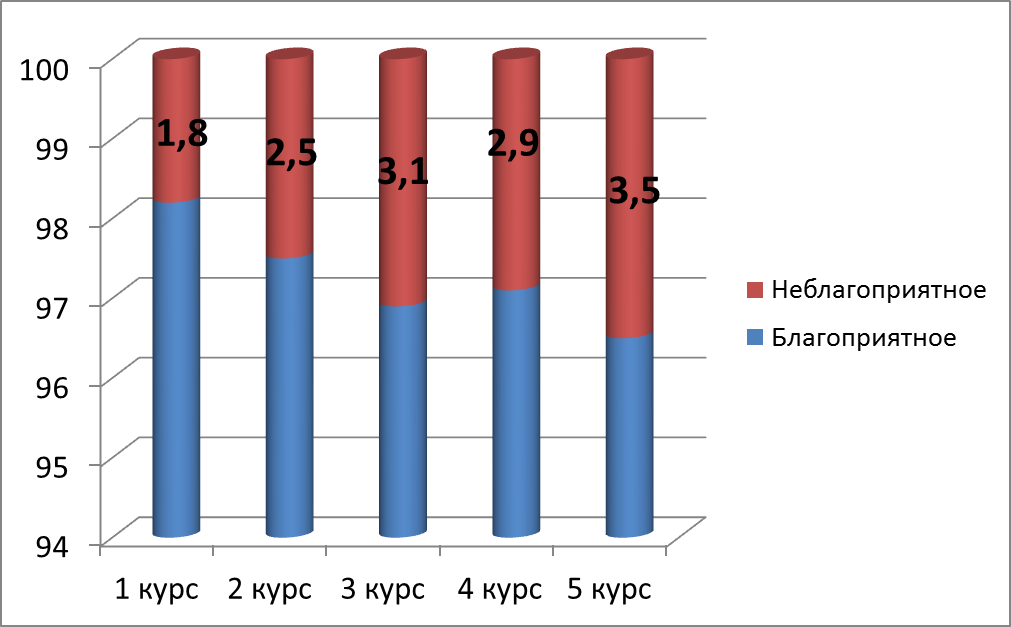 Как бы Вы охарактеризовали свою активность в процессе производственной практики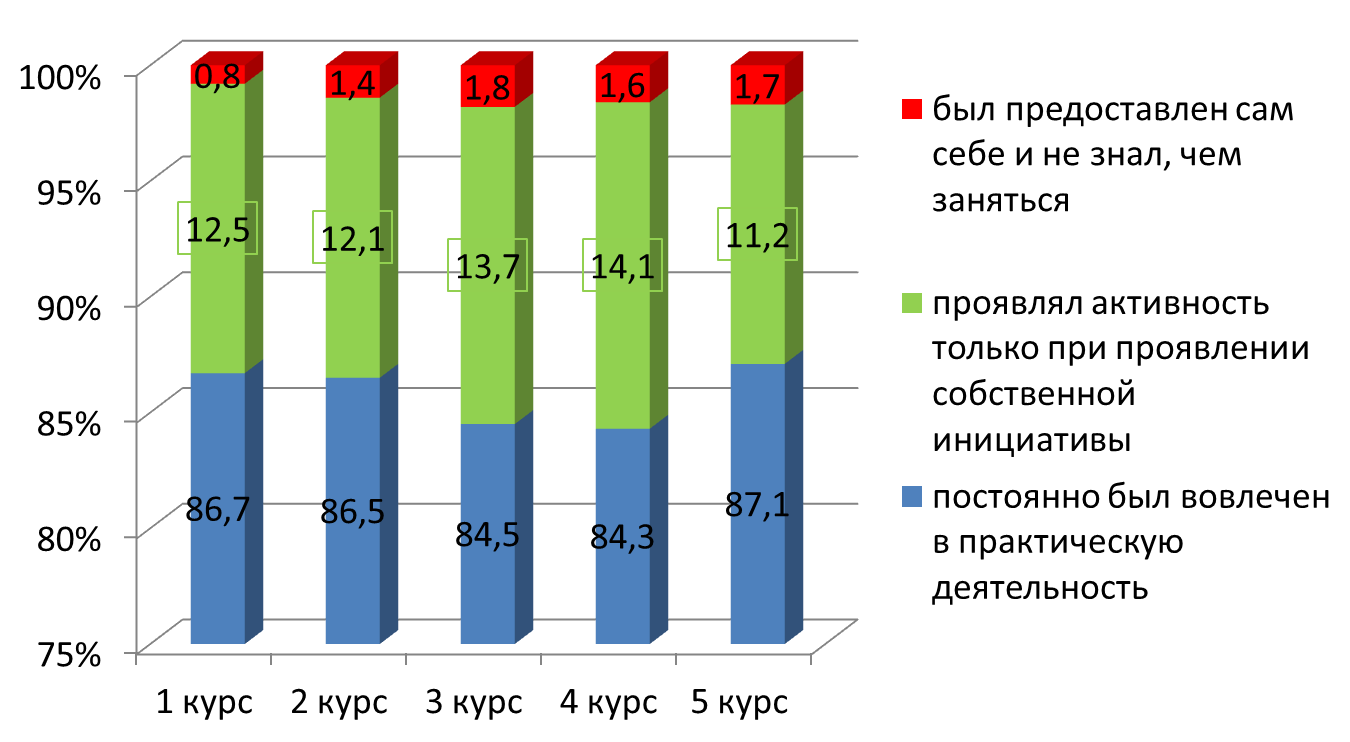 Имел возможность отрабатывать практические навыки на больных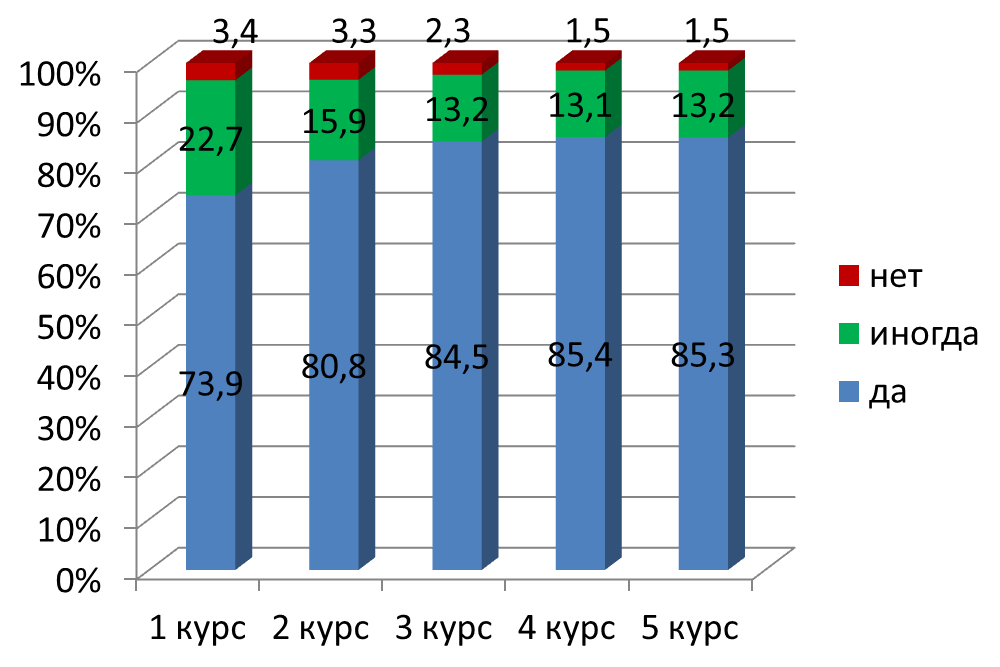 Отработал на практике алгоритм поведения в экстренных ситуациях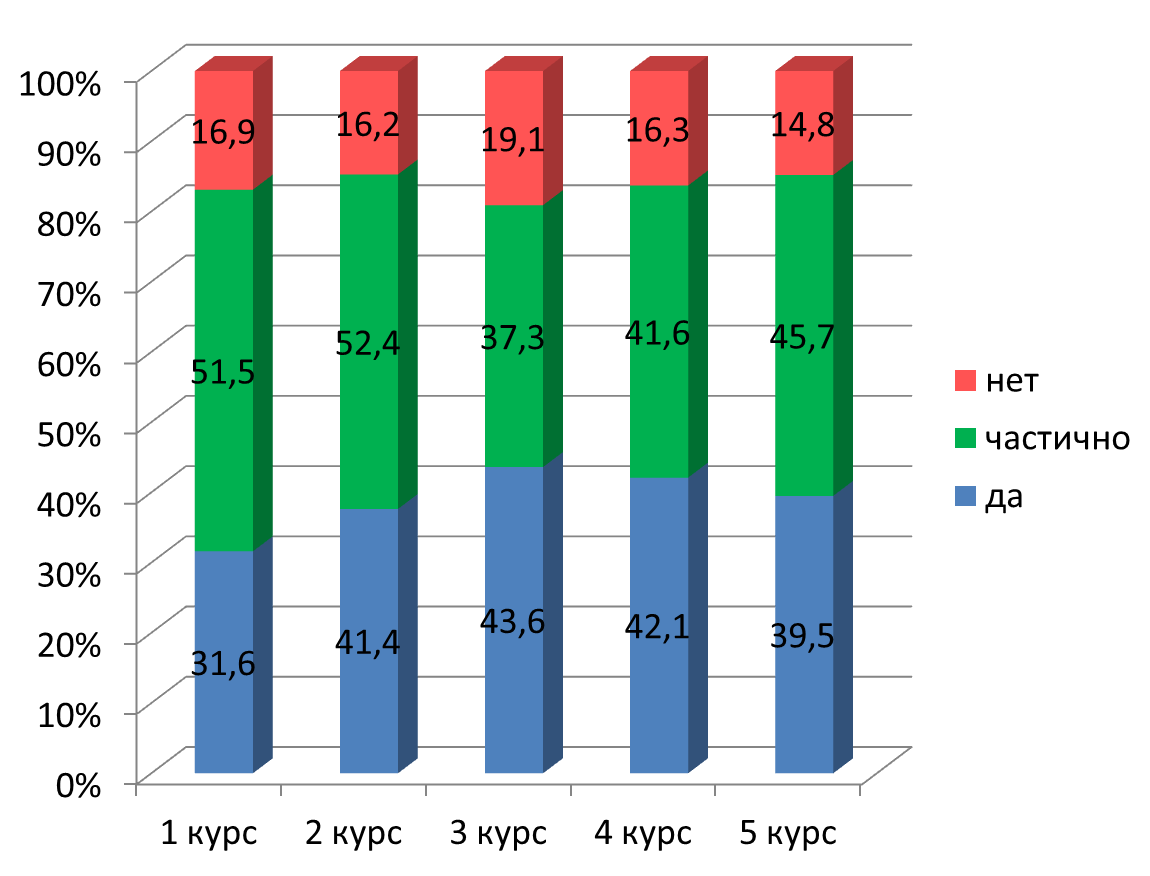 Пожелания базовых руководителей:Отрабатывать навыки манипуляций, уметь интерпретировать данные исследований в соответствии с клинической картиной заболевания, повышать знания по оказанию медицинской помощи при неотложных состояниях.Усиление мотивации  к работе в первичном звене здравоохранения (скорая помощь).Освещать вопросы, касающиеся юридической стороны: нормативно-правовая база, регламентирующая работу лечебного учреждения.Повысить ответственность и дисциплинированность.Увеличить количество часов, отведенных для практических занятий по усвоению практических навыков.Приложение №3. Конкурсные вопросы.На конкурс представлены сотрудники университета:1. Доцент кафедры поликлинической терапии, семейной медицины и ЗОЖ с курсом ПО, Зорину Екатерину Вячеславовну;2. Доцент кафедры общей хирургии им. проф. М.И. Гульмана, Теплякову Ольгу Валериевну;3. Доцент кафедры, инфекционных болезней и эпидемиологии с курсом ПО, Миноранскую Наталью Сергеевну.Счетная комиссия избрана в составе:д.м.н., профессор, Черданцев Дмитрий Владимирович;д.м.н., доцент, Зуков Руслан Александрович;д.м.н., профессор, Демко Ирина Владимировна.Тайным голосованием – 32 члена ученого совета из 32 присутствующих проголосовалиположительно.Приложение № 4.Разное.Заведующим кафедрами сделано напоминание о ежемесячной подаче в деканат сведений по текущей успеваемости и задолжникам, а также объяснительных студентов-задолжников (к 28 числу), согласно Положению о текущей успеваемости.Для обсуждения был вынесен вопрос о выдвижении кандидатуры на должность ректора университета. Выступил: Газенкампф А.А. с предложением кандидатуры д.м.н., профессора, заведующего кафедрой  управления в здравоохранении ИПО, Артюхова Ивана Павловича.Постановили: Утвердить кандидатуру д.м.н., профессора, заведующего кафедрой  управления в здравоохранении ИПО, Артюхова Ивана Павловича, в качестве кандидата для избрания на должность ректора ФГБОУ ВО КрасГМУ им. проф. В. Ф. Войно-Ясенецкого Минздрава России.11.10.2017г. Красноярск№ 2Председательствовал:А.А. Газенкампф  - декан лечебного факультета.№п/пФИОКафедра, должностьГазенкампф Андрей АлександровичДекан лечебного факультета, кафедра анестезиологии и реаниматологии ИПО, к.м.н., доцентХендогина Валентина ТрофимовнаСекретарь уч. совета лечебного фак-та, кафедра внутренних болезней №2 с курсом ПО, к.м.н., ассистентПриходько Елена Анатольевна Зам. декана лечебного фак-та, кафедра общественного здоровья и здравоохранения с курсом социальной работы, к.м.н., доцентКротова Светлана ВикторовнаЗам. декана лечебного фак-та, кафедра биологии и экологии, старший преподаватель.Никель Виктория ВикторовнаЗам. декана лечебного фак-та, кафедра анатомии и гистологии человека, д.м.н., доцентВахрушев Сергей ГеннадьевичКафедра лор-болезней с курсом ПО, заведующий кафедрой, д.м.н., профессорВеселова Ольга ФедоровнаКафедра фармакологии и фармацевтического консультирования с курсом ПО, заведующий кафедрой, к.м.н., доцентВинник Юрий СеменовичКафедра общей хирургии им. проф. М.И. Гульмана, заведующий кафедрой, д.м.н., профессорВиноградов Владислав ВладиславовичКафедра биологии и экологии, заведующий кафедрой, д.б.н., доцент.Гаврилюк Оксана АлександровнаКафедра латинского и иностранных языков, заведующий кафедрой, к.п.н.Горбунов Николай СтаниславовичКафедра оперативной хирургии и топографической анатомии, заведующий кафедрой, д.м.н., профессорДемко Ирина ВладимировнаКафедра внутренних болезней №2 с курсом ПО, заведующий кафедрой, д.м.н., профессорЖуков Евгений ЛеонидовичКафедра патологической анатомии им. проф. П.Г.Подзолкова с курсом ПО, заведующий кафедрой, к.м.н., доцентЗдзитовецкий Дмитрий ЭдуардовичКафедра и клиника хирургических болезней им. проф. Ю.М.Лубенского, заведующий кафедрой, д.м.н., доцентЗуков Руслан АлександровичКафедра онкологии и лучевой терапии с курсом ПО, заведующий кафедрой, д.м.н., доцентКозина Елена ВладимировнаКафедра офтальмологии с курсом ПО им. проф. М.А.Дмитриева, заведующий кафедрой, д.м.н.Коновалов Вячеслав НиколаевичКафедра перинатологии, акушерства и гинекологии лечебного факультета, ассистент.Председатель методической комиссии по хирургииКуркатов Сергей ВасильевичКафедра гигиены, заведующий кафедрой, д.м.н., профессорМедведева Надежда НиколаевнаКафедра анатомии и гистологии человека, заведующий кафедрой, д.м.н., профессорПетрова Марина МихайловнаКафедра поликлинической терапии, семейной медицины и ЗОЖ с курсом ПО, заведующий кафедрой, д.м.н., профессор, проректор по научной работеПрокопенко Семен ВладимировичКафедра нервных болезней с курсом медицинской реабилитации ПО, заведующий кафедрой, д.м.н., профессорТихонова Елена ПетровнаКафедра инфекционных болезней и эпидемиологии с курсом ПО, заведующий кафедрой, д.м.н., профессорШнякин Павел ГеннадьевичКафедра травматологии, ортопедии и нейрохирургии с курсом ПО, заведующий кафедрой, д.м.н.Штегман Олег АнатольевичКафедра мобилизационной подготовки здравоохранения, медицины катастроф, скорой помощи с курсом ПО, заведующий кафедрой, д.м.н., доцентЦхай Виталий БорисовичКафедра перинатологии, акушерства и гинекологии лечебного факультета, заведующий кафедрой, д.м.н., профессорЧерданцев Дмитрий ВладимировичКафедра и клиника хирургических болезней им. проф. А.М.Дыхно с курсом эндоскопии и эндохирургии ПО, заведующий кафедрой, д.м.н., профессорЧеркашина Ирина ИвановнаКафедра внутренних болезней №1, , д.м.н., профессор.Председатель методической комиссии по терапии28.Москалева Полина ВикторовнаСтудент 6 курса лечебного факультета, группа 60229. Бабаджанян Акоп МанасовичСтудент 5 курса лечебного факультета, группа 51330.Комарова Нина КонстантиновнаСтудент 4 курса лечебного факультета, группа 42731.Кембель Дарья ВикторовнаСтудент 3 курса лечебного факультета, группа 33032.Грохотов Кирилл ВикторовичСтудент 2 курса лечебного факультета, группа 2121 курс2 курс3 курс4 курс5 курс Клиники г. Красноярска280318299281267Лечебные учреждения Красноярского края8779 75 9065 Лечебные  учреждения РФ(р. Бурятия, р. Тыва, р. Хакасия, р. Саха,  Иркутская обл. и др.)556644 3625 Всего422 (ц 132)463 (ц137)418 (ц 102)407(ц 96)357(ц 97)